Thursday 9th July 2020WALT: answer VIPERS questions Find and copy a word that means the same as ‘a large quantity’. ____________________________ (1)Find and copy the phrase which shows that the weather was hot. __________________________________________________________________________________________________________(1)How can you tell that the boys had been in an accident?__________________________________________________________________________________________________________(1)Why do you think the author has chosen not to reveal their names straight away? Use evidence to support your answer.  __________________________________________________________________________________________________________(2)Which phrase tells us that the fair boy was pleased there were no grown-ups?    __________________________________________________ (1) Which BEST summarises the text? Tick one. Two boys are on holiday on an island. 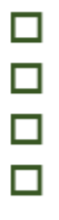 Two boys have found themselves stranded on an island. Two boys are looking for their grown-ups.Two boys had been attacked.                                                                                          (1)What do you think the ‘long scar’ is? Use evidence to support your answer. _____________________________________________________________________________________________________________(2)What impression do you get of the fair boy? Give two impressions and explain your answer, using evidence from the text. ( P E P E )_____________________________________________________________________________________________________________________________________________________________________________________________________________________________________________________________________________________________________________________________________________________________________________________________________ (3)                                                                                          / 12